FEDERAL GOVERNMENT OF SOMALIA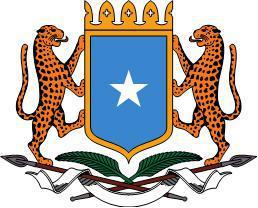 MINISTRY OF FINANCEREQUEST FOR EXPRESSION OF INTEREST (REOI)Country: Federal Government of Somalia (FGS)Name of the Project: Somalia Capacity Advancement, Livelihood and Entrepreneurship, through Digital Uplift   Project (SCALED-UP), Assignment Title: Digital Economy Legal Framework Support Technical Advisory Services for the development of a foundational legal framework for the digital economyIndividual/Firm: FirmProject ID: P168115Deadline    Date:   October 01, 2021Ref No.  MoF/SCALED-UP/EOI/2020/0015 1. Background: The Federal Government of Somalia has received financing from the World Bank towards the cost of the Somalia Capacity Advancement, Livelihood and Entrepreneurship, through Digital Uplift Program (SCALED-UP) project; and intends to apply part of the proceeds of the above project to finance the Digital Economy Legal Framework Support Technical Advisory Services for the development of a foundational legal framework for the digital economy for Ministry of Communication and Technology.2. Responsibilities: The successful firm will be tasked support the FGS in developing an enabling foundational legal framework for the digital economy, featuring laws that cover areas such as data protection, e-transaction/e-commerce, cybersecurity and cybercrime, etc. These laws are expected to reflect global best practice standards, which would pave the way for Somalia to accede to relevant global conventions and participate in movement towards digital market integration in the region and beyond, while anchored in the local context and policy commitments already made by the FGS in respect to the key provisions that will need to be included in said legislation. All other specific tasks detailed in in the Terms of Reference (TOR) for the assignment that can be found at the following website:  www.moct.gov.so  and link  https://moct.gov.so/wp-content/uploads/2021/09/TOR_Somalia_Digital_Economy_Legal_Framework_final.pdf or can be provided upon submission of application by e-mail. The e-mail address is provided below.3. Duration: The contract duration will be 24 weeks from the commencement period 4. The Ministry of Ministry of Finance now invites eligible consulting firms (“Consultants”) to indicate their interest in providing the Services. Interested Consultants should provide information demonstrating that they have the required qualifications and relevant experience to perform the Services (brochures, description of similar assignments, experience in similar conditions, availability of appropriate skills among staff etc.). The shortlisting criteria are as follows:Core business of the firm and years in business.Specific experience in successfully implementing similar assignments (whose team consists of legal specialists of high international repute with relevant international experience (minimum 12 years) in legal aspects of e-commerce, cyber-security, data protection, access to information, and digital identification and authentication related issues, particularly in developing countries)Experience of relevant services in an environment similar to that of Somalia Technical and managerial organization of the firm (provide only the structure of the organization, general qualification and number of key staff). Do not provide CVs of key staff. Key experts will not be evaluated at the shortlisting stage5. Attention of interested Consultants is drawn to section III, para 3.14,3.16 & 3.17 of the World Bank’s Procurement Regulations for IPF Borrowers: Procurement in Investment Projects Financing Goods, Works, Non -Consulting and Consulting Services, edited in November  2020 (“Procurement Regulations”), setting forth the World Bank’s policy on conflict of interest.   6. Consultants may associate with other firms to enhance their qualification but should indicate clearly whether the association is in the form of a joint venture and/or a sub-consultancy. In the case of a joint venture, all the partners in the joint venture shall be jointly and severally liable for the entire contract, if selected7. A Consultant will be selected in accordance with the Quality Cost-Based Selection(QCBS) method set out in the Procurement Regulations.  8. Interested Consultant may obtain further information (in person or by e-mail) at the address below during office hours from 8.00 a.m.– 4.00 p.m. Saturday to Thursday except on public holidays.9. Deadline for submission: Expressions of interest should be delivered in a written form to the address below ( by e-mail) by October 01, 2021 at 4.00 p.m. local Time.Attention; the Procurement SpecialistSCALED-UP ProjectMinistry of FinanceFederal Government of SomaliaShangani DistrictMogadishu, SomaliaEmail Address: bidsmof1@gmail.com